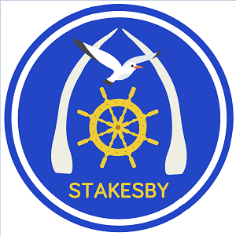 Stakesby News03 May 2019 (368)Stakesby News03 May 2019 (368)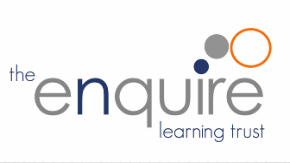 STARS of StakesbyThe following children have been noticed for their achievements, attitudes or effort this week and have been rewarded in this week’s Celebration Assembly:STARS of StakesbyThe following children have been noticed for their achievements, attitudes or effort this week and have been rewarded in this week’s Celebration Assembly:STARS of StakesbyThe following children have been noticed for their achievements, attitudes or effort this week and have been rewarded in this week’s Celebration Assembly:STARS of StakesbyThe following children have been noticed for their achievements, attitudes or effort this week and have been rewarded in this week’s Celebration Assembly:SCHOOL LUNCHES - Week 2Plus!  Seasonal vegetables, a selection of fresh salad and fruits, plus freshly            baked bread are available on every table.Plus!  Choice of fresh fruit & yoghurt or set pudding every day.SCHOOL LUNCHES - Week 2Plus!  Seasonal vegetables, a selection of fresh salad and fruits, plus freshly            baked bread are available on every table.Plus!  Choice of fresh fruit & yoghurt or set pudding every day.TEA TIME TERRORS3.15-5.15TEA TIME TERRORS3.15-5.15Want your child to do well at school? Being here on time, and all the time is directly linked to their success.This week’s winners are: HOLLY Class!  Well done!Want your child to do well at school? Being here on time, and all the time is directly linked to their success.This week’s winners are: HOLLY Class!  Well done!Want your child to do well at school? Being here on time, and all the time is directly linked to their success.This week’s winners are: HOLLY Class!  Well done!Want your child to do well at school? Being here on time, and all the time is directly linked to their success.This week’s winners are: HOLLY Class!  Well done!MARTON COURT VISITWise Owls will be visiting Marton Court on Tuesday 7 May 2019. We will be playing some board games with the older adults.  We are also taking our reading books and tricky words so that the older adults can help us practise our skills.Mrs TaconSPORTS REPORTIt has been another incredible week for our sports teams. On Tuesday, our Year 3/4 cricket team were crowned winners of the Whitby area Kwik Cricket Festival. Well done to Logan, Toby, Noel, Coden, Ben, Bailey, Liam and Daniel who will now compete in the second round at Lady Lumley's. The Year 5/6 team were also basking in cricket success, winning their tournament and scoring the highest number of runs in the competition with 207! Well done to Billy, Rhys, Ewan, John, Brendan, Dan, Evan, Riley, Ryan, Ben, Olivia C and India.Finally, we hosted a friendly football tournament for Years 5 and 6 against Fylingdales and Ruswarp. Our team won both of their matches and kept a clean sheet. Well done to Harry, Brendan, Josh, John, Jamie, Ben and Tom W! Thank you to Mr Bates for leading this event and Miss Robson for organising.Mr GunningPLEASE LABEL YOUR CHILDREN’S CLOTHINGAll lost property will now be held in the reception area - please ask at the office if you have lost anything.  Any un-named items will be sent to a charity at the end of each term.WHAT’S HAPPENING NEXT WEEK?